В целях реализации указа Губернатора Алтайского края от 06.03.2014 № 17 «Об утверждении порядка предоставления грантов Губернатора Алтайского края в сфере молодежной политики» п р и к а з ы в а ю: Утвердить положение о конкурсе социально значимых проектов на предоставление грантов Губернатора Алтайского края в сфере молодежной политики (Приложение 1).Утвердить состав конкурсной комиссии по предоставлению грантов Губернатора Алтайского края в сфере молодежной политики (Приложение 2).Приказ управления спорта и молодежной политики Алтайского края от 07.03.2017 № 40/О/373 «О проведении конкурса социально значимых проектов на предоставление грантов Губернатора Алтайского края в сфере молодежной политики в 2017 году» признать утратившим силу. Контроль за исполнением настоящего приказа возложить на заместителя начальника управления Филиппова А.А.Начальник управления                                                                      Е.А. ЛебедеваПОЛОЖЕНИЕо конкурсе социально значимых проектов на предоставление грантов Губернатора Алтайского края в сфере молодежной политикиI. Общие положения1.1. Настоящее положение о конкурсе социально значимых проектов на предоставление грантов Губернатора Алтайского края в сфере молодежной политики (далее – «Положение») разработано в соответствии с порядком предоставления грантов Губернатора Алтайского края в сфере молодежной политики, утвержденным указом Губернатора Алтайского края от 06.03.2014 № 17 «Об утверждении порядка предоставления грантов Губернатора Алтайского края в сфере молодежной политики» (далее - указ Губернатора Алтайского края от 06.03.2014 № 17).1.2. Настоящее Положение определяет процедуру отбора социально значимых проектов в сфере молодежной политики (далее – «проект»), поступивших на конкурс социально значимых проектов на предоставление грантов Губернатора Алтайского края в сфере молодежной политики (далее – «конкурс»), а также условия участия в конкурсе и порядок его проведения.II. Организация работы комиссии2.1. Определение победителей конкурса осуществляется конкурсной комиссией, состав которой утверждается приказом управления спорта и молодежной политики Алтайского края (далее – «управление»). В состав комиссии включаются представители государственных органов исполнительной власти Алтайского края, Алтайского краевого Законодательного Собрания, общественных объединений и бизнеса края. 2.2. Комиссия оценивает конкурсные проекты и включает их в основной и резервный списки в порядке определенном настоящим Положением. Комиссия вправе принимать решения, если в заседании приняло участие более половины членов комиссии.2.3. Комиссию возглавляет председатель. Председатель осуществляет общее руководство деятельностью комиссии, ведет ее заседания, утверждает принимаемые комиссией решения, объявляет победителей конкурса, утверждает протокол заседания комиссии, несет персональную ответственность за выполнение возложенных на комиссию задач. В случае отсутствия председателя его функции и права переходят к заместителю председателя.2.4. Комиссия имеет право: привлекать для проведения экспертизы проектов специалистов, не являющихся членами комиссии (при принятии решений указанные специалисты имеют право совещательного голоса);определять заявленную соискателем сумму гранта с объективной оценкой планируемой деятельности, финансового обоснования проекта и количества поступивших заявок проектов на участие в конкурсе (далее – «заявка»).Комиссия не ведет переписки с разработчиками проектов, проекты которых отклонены. Представленные для отбора проекты не рецензируются, документы и материалы не возвращаются.2.5. Решения комиссии принимаются путем открытого голосования простым большинством голосов членов комиссии, присутствующих на заседании, и оформляются протоколом. При равенстве голосов голос председателя является решающим. При несогласии члена комиссии с принятым решением по его желанию в протоколе отражается особое мнение. Заседание комиссии по определению победителей конкурса проводится в течение 25 (двадцати пяти) рабочих дней со дня окончания срока подачи заявок. 2.6. Член комиссии не может принимать участие в обсуждении проекта соискателя гранта, если он является учредителем, членом, сотрудником организации, подавшей заявку, является автором, экспертом проекта или имеет личную заинтересованность. В таком случае он обязан письменно уведомить об этом председателя комиссии. При голосовании и рассмотрении заявки его голос не учитывается. 2.7. Протоколы заседаний ведет секретарь комиссии. Протокол заседания подписывается председателем и секретарем комиссии. 2.8. Протоколы заседаний комиссии хранятся в управлении. Срок хранения составляет 5 (пять) календарных лет.2.9. Для оперативного разрешения организационных вопросов конкурса, в том числе вопросов, связанных с реализацией проектов, создается рабочая группа комиссии (далее – «рабочая группа»), состоящая из членов комиссии в количестве не менее одной трети от общего числа экспертов, входящих в состав комиссии. Руководителем рабочей группы является председатель или заместитель председателя комиссии. Руководитель осуществляет общее руководство деятельностью рабочей группы, ведет ее заседания, утверждает принимаемые рабочей группой решения, утверждает протокол заседания рабочей группы.2.10. Протоколы заседаний рабочей группы ведет секретарь рабочей группы. Протоколы заседаний рабочей группы хранятся в управлении. Срок хранения составляет 5 (пять) календарных лет.III. Организация проведения конкурса3.1. Подготовку и проведение конкурса осуществляет управление.3.2. Извещение о проведении конкурса публикуется управлением в газете «Алтайская правда» и размещается на официальном сайте управления:           www.sportmolod22.ru (далее – «сайт управления») и сайте www.altaimolodoi.ru.3.3. Настоящее Положение размещается на сайте управления. Настоящее Положение и извещение о конкурсе являются открытыми для ознакомления граждан и организаций, которые, являясь заинтересованными в принятии участия в конкурсе, самостоятельно отслеживают на сайте управления изменения, вносимые в Положение и извещение о проведении конкурса.3.4. В случае необходимости получения разъяснений настоящего Положения любое лицо, заинтересованное в принятии участия в конкурсе с учетом установленных требований, вправе обратиться в управление с конкретными вопросами, касающимися разъяснений настоящего Положения.IV. Условия оформления документов на участие в конкурсе4.1. Участниками конкурса (далее – «соискателями») могут быть:общественные организации;фонды, в том числе общественные и благотворительные;государственные, муниципальные и частные образовательные организации;государственные (муниципальные) автономные и бюджетные учреждения.4.2. Соискателями грантов не могут быть:политические партии;территориальные общественные самоуправления;экстремистские организации;казённые учреждения;юридические лица, указанные в пункте 4.6 Порядка предоставления грантов Губернатора Алтайского края в сфере молодежной политики, утвержденного указом Губернатора Алтайского края от 06.03.2014 № 17.4.3. Соискатели грантов на момент подачи заявки на участие в конкурсе должны быть зарегистрированы в установленном законом порядке в качестве юридического лица и должны осуществлять деятельность на территории Алтайского края не менее одного календарного года.4.4. Соискатели грантов могут представить заявку на конкурс в следующих формах (Приложения 1.1 – 2, 3):в электронном варианте в формате .doc(x) по электронной почте: ggrant22@mail.ru (при этом в теме электронного письма обязательно указывается наименование организации-соискателя гранта и наименование проекта);в печатной форме в одном экземпляре, каждый лист которой должен быть заверен печатью и подписью руководителя юридического лица, с копией материалов на оптическом носителе (CD-диске).Оптический носитель вкладывается в конверт с заявкой на участие в конкурсе. Каждый документ должен быть представлен в виде отдельного файла. Такая заявка доставляется соискателем гранта самостоятельно по адресу:              г. Барнаул, ул. М. Горького, д. 39, этаж 2, каб. 5, при этом конверт с заявкой должен быть опечатан.Заявки заказной почтой принимаются по адресу: 656056, Барнаул,                      ул. Пролетарская, д. 65 (с пометкой: «в отдел молодежной политики и жилищных программ»).Заявки на конкурс принимаются с 9.00 до 18.00 часов в рабочие дни. В последний день приема заявок документы принимаются до 17.00 часов.4.5. Соискатель гранта может представить не более одной заявки по каждому модельному конкурсному направлению и не более одной заявки в рамках каждого инициативного конкурсного направления. Общее количество представленных на конкурс заявок по инициативным направлениям не может быть более трех.4.6. Срок приема заявок составляет не менее 30 (тридцати) календарных дней с момента объявления конкурса.4.7. Ответственность за своевременность поступления на конкурс заявки, отправленной заказным письмом в адрес управления установленным пунктом 4.4 раздела IV настоящего Положения, несет направивший заявку соискатель гранта.Заявка на участие в конкурсе, направленная в адрес управления установленным пунктом 4.4 раздела IV настоящего Положения почтовым отправлением, принимается не позднее даты, объявленной днем завершения приема документов.4.8. Управление в течение 10 (десяти) календарных дней со дня получения заявки проверяет ее на соответствие требованиям раздела IV настоящего Положения и принимает решение о приеме заявки или об отказе в приеме заявки.4.9. Основаниями для отказа в приеме заявки являются:несоответствие требованиям предъявляемым к соискателю гранта, установленным пунктами 4.1 – 4.3 раздела IV настоящего Положения;предоставление соискателем гранта, заявки, не отвечающей требованиям, установленным пунктами 4.4 – 4.6 раздела IV настоящего Положения;выявление по результатам проверки нецелевого использования грантополучателем в предыдущие годы выделенных средств, а также несвоевременное представление им описательного и/или финансового отчета о реализации проекта, а равно предоставление отчетов, не соответствующих требованиям к их оформлению и содержанию.Отказ в приеме заявки, за исключением случая, предусмотренного абзацем 4 настоящего пункта, не препятствует ее повторной подаче в сроки, установленные пунктом 4.6 настоящего положения, если будут устранены недостатки, послужившие основанием для отказа. V. Изменение и отзыв заявки на участие в конкурсе5.1. Соискатель гранта, подавший заявку, вправе изменить ее в любое время до окончания срока подачи заявок.5.2. Изменения заявки на участие в конкурсе должны быть оформлены в соответствии с требованиями, предъявляемыми настоящим Положением.5.3.Информация об изменениях в заявке подается в срок, установленный пунктом 4.6. настоящего положения, по адресам управления установленным пунктом 4.4 раздела IV настоящего Положения с пометкой: «Изменения».5.4. Изменения заявок, поступившие после окончания срока приема заявок, считаются недействительными и комиссией не рассматриваются.5.5. Соискатель гранта вправе отозвать свою заявку в любое время.5.6. Письменное уведомление об отзыве заявки подается соискателем гранта по адресам управления установленным пунктом 4.4 раздела IV настоящего Положения с указанием регистрационного номера заявки и наименования проекта.5.7. Уведомление об отзыве заявки регистрируется в журнале регистрации заявок, который ведется секретарем комиссии (далее – «секретарь»)   (Приложение 4 к положению).5.8. Соискателю гранта, отозвавшему заявку, секретарем в тот же день выдается расписка о регистрации уведомления об отзыве заявки. Данная заявка в конкурсе не участвует.VI. Расходы на участие в Конкурсе6.1. Расходы по подготовке, подаче конкурсной документации и участию в конкурсе являются расходными обязательствами соискателя гранта.VII. Определение результатов конкурса7.1. Конкурс проводится с соблюдением принципов:равенства прав соискателей грантов на участие в конкурсе;открытости информации о конкурсе (сроки и место приема заявок, приоритетные направления, по которым проводится конкурс, максимально допустимый размер гранта);состязательности (гранты предоставляются на конкурсной основе).7.2. Для признания конкурса состоявшимся необходимо наличие не менее двух заявок по каждому направлению, принятых на рассмотрение комиссией.7.3. Порядок определения победителей конкурса проводится в два этапа:1) Заочный этап – включает в себя индивидуальную оценку проектов экспертами комиссии конкурса. Каждый проект оценивают не менее трех членов экспертной комиссии по 10-балльной шкале и критериям оценки: актуальность - социально-экономическое значение, соответствие приоритетам, определенным стратегией социально-экономического развития Алтайского края до 2025 год; эффективность - достижение измеримых результатов (получение патента, инвестиций и прибыли, победа в конкурсе, социальные, экономические и политические эффекты) в соответствии с затраченными ресурсами на развитие проекта;масштабность - количество молодых людей, вовлеченных в деятельность по реализации проекта;публичность - наличие информации о проекте в сети Интернет, презентация проекта на всероссийских, межрегиональных, региональных и муниципальных молодежных мероприятиях и конкурсах;соответствие проекта приоритетным направлениям, по которым объявлен конкурс, и задачам конкурса.По результатам экспертных оценок проектов секретарем комиссии составляется сводная ведомость с указанием итогового количества набранных баллов по каждому проекту. На основании сводной ведомости формируется рейтинг проектов, из которого авторы проектов, получившие максимальный балл по итогам заочного этапа, приглашаются на очный этап конкурса.7.4. Очный этап – включает в себя очную или онлайн защиту проектов соискателями грантов и заседание конкурсной комиссии по определению победителей. Онлайн защита допускается в случае нахождения соискателя гранта вне города Барнаула. Информация о сроках, месте проведения очного этапа и список проектов, допущенных к очному этапу, публикуются на сайте управления. Очная защита соискателем гранта проекта предусматривает доклад (не более 2 минут, приветствуется презентация и/или видеоролик) и ответы на вопросы членов комиссии (не более 3 минут).Определение победителей конкурса без очной / онлайн защиты проектов соискатели грантов осуществляется в случае, если проекты являются модельными, а так же если проект реализовывался за счет средств гранта Губернатора Алтайского края в сфере молодежной политики в предыдущие годы.Проекты, принятые для участия в конкурсе, подлежат оценке комиссией по 10-балльной шкале и по следующим критериям:практическое применение - возможность распространения положительного опыта реализации проекта в муниципальных образованиях края;обоснованность объема запрашиваемых средств, экономических предложенных задач;креативность - производство уникальной продукции, наличие  технологических или социальных инноваций в реализуемых проектахдетальная проработанность проекта;адресность - ориентация на молодежную аудиторию и решение ее социальных проблем;профессиональность - наличие у заявителя опыта работы по реализации аналогичных проектов в соответствующей сфере деятельности.7.5. Приоритетными являются проекты, отвечающие следующим требованиям:автору проекта на момент подачи заявки не исполнилось 35 лет (за исключением модельных проектов и проектов по направлениям «Профилактика экстремизма и идеологии терроризма в молодёжной среде, межэтническое и межкультурное взаимодействие молодёжи, поддержка международного молодежного сотрудничества»; «Развитие поискового движения»);автор проекта является куратором управленческого округа и проект планируется реализовать с привлечением молодежи не менее 5 муниципальных образований управленческого округа Алтайского края;в проекте планируется участие работающей молодежи;проект предусматривает дополнительное софинансирование (не менее 50% от запрашиваемой суммы по модельному проекту «Уличный спорт» и не менее 20% от запрашиваемой суммы по остальным направлениям);в реализацию проекта вовлечено не менее одного подростка группы «особого внимания» (подростки из малообеспеченных, малоимущих семей, дети - инвалиды, подростки, склонные к совершению правонарушений, подростки, состоящие на учете в комиссии по делам несовершеннолетних и защите их прав).7.6. В случае поддержки проекта комиссией по результатам конкурса заключается соглашение о предоставлении гранта с победителем конкурса (далее – «грантополучатель»). Грантополучатель обязан в течение 30 (тридцати) календарных дней с момента утверждения итогов конкурса предоставить в управление следующие документы:заявку в печатной форме (в том случае, если заявка была направлена на конкурс по электронной почте). Каждый лист должен быть заверен печатью и подписью руководителя юридического лица. Представленная заявка должна соответствовать ранее направленной заявке по электронной почте;бюджет проекта, заверенный подписями руководителя и бухгалтера юридического лица;копии учредительных документов, заверенные подписью руководителя юридического лица;копию свидетельства о государственной регистрации юридического лица, заверенную подписью руководителя юридического лица;копию свидетельства о постановке юридического лица на учет в налоговом органе, заверенную подписью руководителя юридического лица;копию баланса за последний отчетный период, заверенную подписью главного бухгалтера или руководителя юридического лица;банковские реквизиты, заверенные подписью главного бухгалтера или руководителя юридического лица, с обязательным указанием его контактного телефона и даты подачи сведений;электронный носитель (CD-диск) с заявкой в электронном виде (в конверте, приклеенном к обратной стороне последней страницы заявки);согласие на обработку персональных данных организаторов проекта (Приложение 3 к положению);опись документов, прилагаемых к заявке (Приложение 5 положения).Документы, указанные в абзацах 6, 7 настоящего пункта, предоставляются грантополучателем по собственной инициативе. В случае непредоставления указанных документов, управление запрашивает их в порядке межведомственного информационного взаимодействия. Все документы должны быть заверены печатью юридического лица.При отсутствии какого-либо из вышеперечисленных документов пакет документов управлением не принимается. Проекты, не прошедшие основной конкурсный отбор, но получившие высокую оценку, включаются решением комиссии в резервный список. В случае непредоставления документов в установленные настоящим Положением сроки грант передается участнику конкурса, проект которого включен в резервный список. 7.7. Все листы представленной на конкурс печатной заявки должны быть сброшюрованы в папку формата А4 (шрифт заявки не менее 11, междустрочный интервал не менее 1,0).Все документы, предоставляемые грантополучателем также должны быть сброшюрованы в папку с вложением описи документов.7.8. Список грантополучателей утверждается распоряжением Губернатора Алтайского края в течение 3 месяцев со дня окончания приема заявок и размещается на официальном сайте управления.VIII. Финансирование конкурса8.1. Максимально допустимый размер гранта составляет 100 тысяч рублей.8.2. Финансирование расходов на реализацию проектов осуществляется в безналичной форме на основании соглашений, заключенных между управлением и грантополучателем (далее – «соглашение»), в течение 60 (шестидесяти) календарных дней с момента подписания соглашения обеими сторонами. 8.3. Расходование средств, выделенных на реализацию проекта, должно быть осуществлено грантополучателем не позднее 10 (десятого) декабря года получения гранта. 8.4. Расходы краевого бюджета на организацию и проведение конкурса не могут превышать пяти процентов от общего объема средств, предусмотренных ведомственной целевой программой «Молодежь Алтая» на 2016 - 2018 годы на предоставление грантов в сфере молодежной политики (далее – программа).8.5. Грантополучатель расходует средства на реализацию проекта согласно смете расходов, являющейся приложением к соглашению. 8.6. Допускается самостоятельное перераспределение грантополучателем расходов между статьями сметы в пределах 10 (десяти) процентов от поддержанной комиссией конкурса суммы гранта на реализацию проекта в рамках одобренных комиссией конкретных статей бюджета (исключение составляет статья «оплата труда»).В случае, если сумма перераспределения между статьями бюджета превышает 10 (десять) процентов от поддержанной комиссией суммы гранта, грантополучатель обязан письменно согласовать с управлением изменения в бюджете проекта, прежде чем эти изменения будут им внесены.8.7. Если структура проекта или сроки его реализации нуждаются в корректировке, грантополучатель обязан письменно согласовать данные изменения с управлением. В противном случае грантополучатель обязан вернуть денежные средства в полном объеме на расчетный счет управления.IX. Контроль за реализацией проектов9.1. По итогам реализации проекта грантополучатель представляет в управление финансовый отчет в соответствии со сроками, установленными соглашением о предоставлении гранта на реализацию социально значимого проекта в сфере молодежной политики, но не позднее 15 (пятнадцатого) декабря года предоставления гранта. В случае неиспользования бюджетных средств грантополучатель обязан возвратить полученные средства путем их перечисления на счет управления в полном объеме.9.2. По итогам реализации проекта грантополучатель предоставляет управлению описательный отчет в соответствии со сроками, установленными соглашением о предоставлении гранта на реализацию социально значимого проекта в сфере молодежной политики.9.3. Контроль за эффективным использованием гранта грантополучателем осуществляется управлением и органами государственного финансового контроля.9.4. Управление размещает на сайте управления наименования юридических лиц, не допущенных к участию в конкурсе по основаниям, указанным в п. 4.9 настоящего Положения.9.5. В случае выявления по результатам проверки нецелевого использования грантополучателем полученного по итогам конкурса гранта, грантополучатель обязан возвратить полученные средства путем их перечисления на счет управления в полном объеме в течение 30 (тридцати) календарных дней с момента его уведомления.9.6. Управление принимает меры по своевременному и полному возврату грантополучателями средств, в том числе обращается в суд с исковыми заявлениями о возмещении ущерба, причиненного Алтайскому краю нарушением грантополучателями бюджетного законодательства Российской Федераций и иных нормативных правовых актов, регулирующих бюджетные правоотношения.9.7. Формы финансового и описательного отчетов утверждаются приказом управления и публикуются на сайте управления www.sportmolod22.ru и сайте www.altaimolodoi.ru.X. Заключительные положения10.1. За несвоевременность ознакомления соискателя гранта с изменениями, внесенными в Положение, извещением о начале и окончании проведения конкурса, управление ответственности не несет.10.2. Все информационные материалы, касающиеся реализации проекта, размещаемые грантополучателем в печатных или электронных средствах массовой информации должны содержать следующую ссылку: «Реализация проекта осуществляется за счет средств гранта Губернатора Алтайского края в сфере молодежной политики», в рамках программы «Молодежь Алтая».10.3. Грантополучатель во время организации и проведения мероприятий в рамках реализации проекта обязан использовать на всех видах полиграфической продукции и электронных средствах массовой информации логотип программы.О проведении конкурса социально значимых проектов на предоставление грантов Губернатора Алтайского края в сфере молодежной политики               в 2018 годуПриложение 1 к приказу управления спорта и молодежной политики Алтайского краяот_________ № _________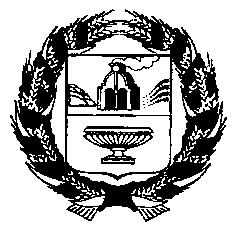 